ΔΙΑΔΙΚΑΣΙΑ ΛΗΨΗΣ ΑΠΟΦΑΣΗΣ ΓΙΑ ΤΗ ΔΙΑΚΟΠΗ ΤΗΣ ΛΕΙΤΟΥΡΓΙΑΣ ΤΜΗΜΑΤΩΝ Ή ΣΧΟΛΙΚΩΝ ΜΟΝΑΔΩΝ ΛΟΓΩ ΚΡΟΥΣΜΑΤΩΝ COVID-19Η απόφαση για την αναστολή της λειτουργίας Τμημάτων Σχολικής Μονάδας ή ολόκληρης της Σχολικής Μονάδας λαμβάνεται από τον Διευθυντή Α ́βάθμιας ή Β ́βάθμιας Εκπαίδευσης, μετά από γνώμη του Προϊσταμένου της Διεύθυνσης Δημόσιας Υγείας και Κοινωνικής Μέριμνας της οικείας Περιφερειακής Ενότητας ή του αντικαταστάτη του (Παράρτημα 2).Για τη σχετική γνώμη και απόφαση λαμβάνονται υπόψη οι παραπάνω οδηγίες, καθώς και τα τοπικά επιδημιολογικά και κοινωνικά δεδομένα.Εφόσον καταγράφεται τουλάχιστον ένα επιβεβαιωμένο περιστατικό COVID-19 είτε σε μαθητή είτε σε μέλος του εκπαιδευτικού ή άλλου προσωπικού, ο Διευθυντής της Σχολικής Μονάδας έχει την ευθύνη για την ενημέρωση α/ του Διευθυντή της οικείας Α ́βάθμιας ή Β ́βάθμιας Διεύθυνσης Εκπαίδευσης, β/ του Προϊσταμένου της Διεύθυνσης Δημόσιας Υγείας και Κοινωνικής Μέριμνας της οικείας Περιφερειακής Ενότητας ή του αντικαταστάτη του.Εφόσον αποφασιστεί η αναστολή της λειτουργίας Τμήματος ή Τμημάτων του σχολείου ή όλης της Σχολικής Μονάδας, ενημερώνεται ο Διευθυντής της Σχολικής Μονάδας και με ευθύνη του οι εκπαιδευτικοί, οι μαθητές και οι γονείς/κηδεμόνες.Επίσης, με ευθύνη του Διευθυντή Εκπαίδευσης, καταχωρείται στη βάση δεδομένων του Πληροφοριακού Συστήματος myschool η πληροφορία για την αναστολή αυτή.Συμπτώματα συμβατά με λοίμωξη COVID-19Τα συχνότερα συμπτώματα της λοίμωξης COVID-19 στα παιδιά είναι:πυρετόςβήχαςΆλλα συμπτώματα που μπορεί να εμφανιστούν είναι:δυσκολία στην αναπνοή, δύσπνοιαμυαλγίεςρίγοςπονοκέφαλοςκαταβολή δυνάμεωνδυσκαταποσίααπώλεια γεύσης ή/και οσμήςναυτία / έμετοςκοιλιακός πόνος, διαρροϊκές κενώσειςΚλινικά κριτήρια χαρακτηρισμού παιδιού ως ύποπτου κρούσματος COVID-19Ένα τουλάχιστον από τα παρακάτω συμπτώματα: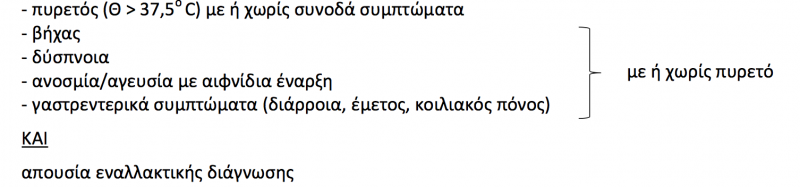 Περίοδος μεταδοτικότηταςΈνα άτομο θεωρείται μεταδοτικό  48 ώρες πριν την έναρξη των συμπτωμάτων του έως και τη λήξη της περιόδου απομόνωσής του, δηλ. 10 ημέρες μετά την έναρξη των συμπτωμάτων ΚΑΙ τουλάχιστον 24 ώρες από την πλήρη υποχώρηση του πυρετού (χωρίς τη λήψη αντιπυρετικών) και την ύφεση των συμπτωμάτων (σε περίπτωση ασθενών με πολύ σοβαρή νόσο ή ανοσοκαταστολή μπορεί το διάστημα των 10 ημερών να είναι μεγαλύτερο, σύμφωνα με την γνώμη του θεράποντος ιατρού).Ασυμπτωματικό άτομο με θετικό μοριακό τεστ θεωρείται μεταδοτικό, 48 ώρες πριν έως και 10 ημέρες μετά την ημερομηνία διενέργειας του τεστ.Ορισμός στενής επαφής στη σχολική μονάδαΣτενές επαφές επιβεβαιωμένου κρούσματος λοίμωξης COVID-19 θεωρούνται:Οι μαθητές που ανήκουν στο ίδιο τμήμα με μαθητή που είναι επιβεβαιωμένο κρούσμα COVID-19 και συνυπήρξαν μαζί του στη σχολική τάξη κατά το 48ωρο πριν την έναρξη των συμπτωμάτων του (ή έως και 10 ημέρες μετά από αυτήν).Οι μαθητές που στο τμήμα τους δίδαξε συστηματικά εκπαιδευτικός που είναι επιβεβαιωμένο κρούσμα COVID-19 κατά το 48ωρο πριν την έναρξη των συμπτωμάτων του (ή έως και 10 ημέρες μετά από αυτήν). [«δίδαξε συστηματικά»: δίδαξε τουλάχιστον 2 διδακτικές ώρες μέσα στο διάστημα του 48ωρου πριν την έναρξη των συμπτωμάτων (ή έως και 10 ημέρες μετά από αυτήν)]Άτομο (μαθητής ή ενήλικας) που είχε επαφή πρόσωπο-με-πρόσωπο με επιβεβαιωμένο κρούσμα COVID-19 κατά το 48ωρο πριν την έναρξη των συμπτωμάτων του (ή έως και 10 ημέρες μετά από αυτήν) σε απόσταση < 1.5 μέτρο, για χρονικό διάστημα ≥ 15 λεπτά και χωρίς σωστή χρήση μάσκας εκ μέρους ενός από τους δυο (ή εκ μέρους και των δύο).Άτομο που είχε άμεση σωματική επαφή με επιβεβαιωμένο κρούσμα COVID-19 (με ή χωρίς συμπτώματα) κατά την περίοδο μεταδοτικότητας.Άτομο που είχε επαφή με αναπνευστικές ή άλλες σωματικές εκκρίσεις επιβεβαιωμένου κρούσματος COVID-19 (με ή χωρίς συμπτώματα) κατά την περίοδο μεταδοτικότητας χωρίς να έχουν ληφθεί τα απαραίτητα μέτρα προφύλαξης.Στενή επαφή επιβεβαιωμένου κρούσματος (μαθητή ή μέλους του προσωπικού) που χρησιμοποιεί σχολικό λεωφορείο: α/ εάν το κρούσμα έκανε σωστή χρήση μάσκας στις διαδρομές που μετείχε και έγιναν κατά τις 48 ώρες πριν την έναρξη των συμπτωμάτων (ή έως και 10 ημέρες μετά από αυτήν), στενή επαφή –υπό τυπικές συνθήκες– θεωρείται κάθε άτομο που σε κάποια διαδρομή εντός αυτού του χρονικού διαστήματος καθόταν σε διπλανή θέση ή στην αντίστοιχη θέση της μπροστινής ή πίσω σειράς από τη θέση του επιβεβαιωμένου κρούσματος, β/ εάν το κρούσμα δεν έκανε σωστή χρήση μάσκας στις διαδρομές που μετείχε και έγιναν κατά τις 48 ώρες πριν την έναρξη των συμπτωμάτων (ή έως και 10 ημέρες μετά από αυτήν), θα πρέπει να γίνει ειδική εκτίμηση κινδύνου για να οριστούν οι στενές επαφές.